财达证券2024校园招聘天津南开大学宣讲会一、公司简介财达证券股份有限公司是经中国证监会批准设立的证券经营机构，正式成立于2002年4月，注册资本32.45亿元，2021年5月7日在上海证券交易所主板首发上市，股票简称 “财达证券”，股票代码“600906”。公司拥有员工2400余人，下设3家境内子公司，1家境内二级子公司，北京、黑龙江、保定等23家分公司及99家证券营业部，经营机构主要分布于河北、北京、上海、深圳、黑龙江、河南、山东、青岛、四川、重庆、湖南、湖北、安徽、广西、海南等地，服务的全国客户200余万人。财达证券自成立以来，始终秉承“竞进有为行稳致远”的核心价值观，立足诚实守信、规范发展，走出了一条从小到大、从区域到全国、从经纪类到综合类的持续发展之路。目前，财达证券业已成为一个功能完善、业务齐全、产品丰富、服务全面的一站式综合理财服务平台。二、招聘岗位（一）招聘部门总部、分公司。（二）岗位类别财富管理类、研究发展类、证券投资类、资产管理类、投资银行类、金融科技类、职能管理类等七大类。（三）招聘条件1、学历要求：总部：2022、2023、2024届国内外高校硕士研究生（含）以上学历应届毕业生，特别优秀者或紧缺人才可视情况放宽至本科。分公司：2022、2023、2024届国内外高校本科（含）以上学历应届毕业生。（具体学历要求，请以官网公布信息为准。）2、专业要求：数学、金融、计算机、经济、会计、法律等专业，欢迎对证券金融行业有兴趣的复合专业背景毕业生参与报名。（具体专业要求，请以官网公布信息为准。）3、工作地点河北、深圳、上海、北京、佳木斯等地。（具体工作地点，请以官网公布信息为准。）三、招聘流程（一）宣讲安排　　财达证券2024校园招聘宣讲行程河北经贸大学-上海财经大学-中央财经大学-南开大学-河北科技大学-空中宣讲会（具体时间与安排敬请期待。）　 （二）应聘流程网申-宣讲-简历筛选-笔试-初面-复面-岗前实习-offer-体检-入职注：具体笔试、面试等信息将通过短信和邮件进行通知，请注意查收。（三）简历投递 官方招聘子站：http://campus.51job.com/cdzq2024/群二维码：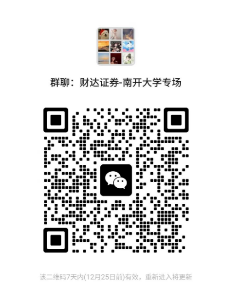 招聘咨询电话：0311-66006424/15122933250投递简历截止时间：2023年12月25日